ПИРАМИДА ОБУЧАЕМОСТИ ЭДВАРДА ДЕЙЛА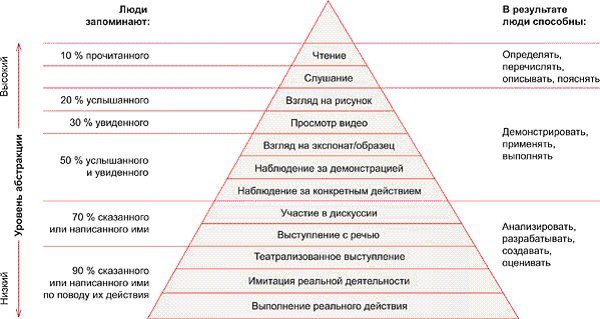 